Zdravotní technika, příprava k ústní maturitní zkoušce 2022/2023   Ke zkoušce nezapomenout kalkulačku !!!!!!Typologie a zařizovací předměty 					3. ročníkMateriály pro kanalizační potrubí 				3. ročník	Vnitřní kanalizace – připojovací a odpadní potrubí		3. ročníkVnitřní kanalizace – svodné a dešťové potrubí	, HSDV	3. ročníkDimenzování vnitřní kanalizace					3. ročníkKanalizační přípojky a ČOV, zařízení na ochranu vnitřní kanalizace	3. ročníkStoky a objekty na stokových sítích, stokové systémy    	3. ročníkProjektování vnitřní kanalizace (Manuál)			3. ročníkVnitřní vodovod 							4. ročníkVedení vnitřních vodovodů a kompenzátory			4. ročníkStanovení výpočtového průtoku vnitřních vodovodů		4. ročníkVýpočet vnitřních vodovodů 					4. ročníkPříprava a rozvody teplé vody  					4. ročníkProjektování vnitřního vodovodu 					4. ročníkVodovodní přípojky a vodárenství                		          4. ročník     16.Plyn17. Plyn18. Plyn19. Plyn20. PlynJak probíhá ústní zkouška:1. Dostavit se včas podle rozpisu 2 .Vyučující Vám nabídne vylosovat si otázku3. Po výběru otázky Vám učitel dá podklady k vylosované otázce4. Příprava trvá 30 minut (zde si připravíte poznámky, výpočty apod.)5. Poté budete vyzváni k obhajobě otázky, zkouška trvá 15 minut6. POB zkouší u stolu, PEK a TRC využívají často tabule, (pokud Vám nesdělí formu zkoušky, tak se s nimi domluvte zavčas ve výuce)7. Výsledek zkoušky Vám bude sdělen ve stejný den při závěrečném společném vyhodnocení VÝPOČET VNITŘNÍCH VODOVODŮVÝPOČET DN POTRUBÍ DLE ČSN 75 5455Od 1. srpna 2007 u nás platí nová národní norma ČSN 75 5455 "Výpočet vnitřních vodovodů", která nahrazuje ČSN 73 6655Ing. Jakub Vrána, Ph.D. Ústav ZTB, Fakulta stavební VUT v BrněZdroj: https://voda.tzb-info.cz/normy-a-pravni-predpisy-voda-kanalizace/4694-vypocet-vnitrnich-vodovodu-podle-nove-csn-75-5455POSTUP VÝPOČTU	 PŘI DIMENZOVÁNÍ VNITŘNÍHO VODOVODU			                            - stanovení výpočtového průtoku- předběžný návrh průměrů potrubí- hydraulické posouzeníVZOREČKY PRO VÝPOČTOVÝ PRŮTOKa) budovy obytnéQ = 		(l/s)b) budovy ostatní- převážně s rovnoměrným odběrem vody (administr. budovy, hotely, apod.)Q = 		(l/s)- s hromadným a nárazovým odběrem (hyg. zařízení průmyslových závodů, tělocvičny, veřejné lázně  apod.)Q =  		(l/s)Zdroj: https://voda.tzb-info.cz/normy-a-pravni-predpisy-voda-kanalizace/4694-vypocet-vnitrnich-vodovodu-podle-nove-csn-75-5455PODKLADY K DIMENZOVÁNÍ VNITŘNÍHO VODOVODU (vycházíme z KOC)Půdorysy: Suterén, 1.NP – 3.NPSituaceNapojení na venkovní vodovod, umístění vodoměrné sestavySchéma rozvodůAxonometrieVstupní data: zařizovací předměty, q (jmenovité výtoky), tlaky požadované Dispoziční tlak (nejčastěji mezi 400 – 500 kPa),  upřesní správce vodovodní sítěÚsekyVýpočty: Q, ztráty R a ZHydraulické posouzeníMetodický postup: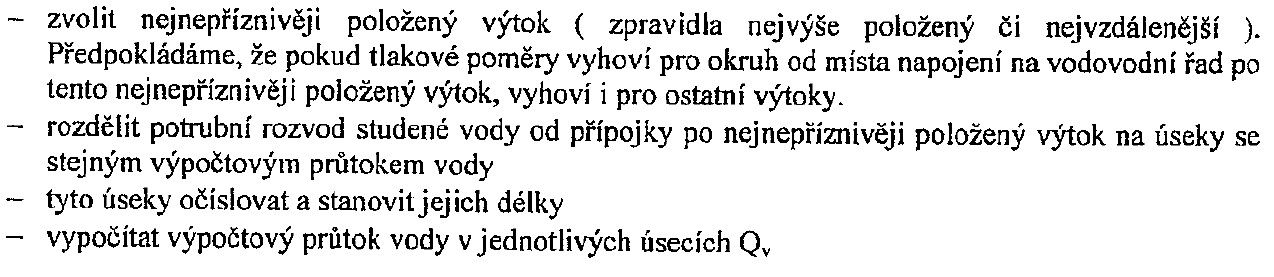 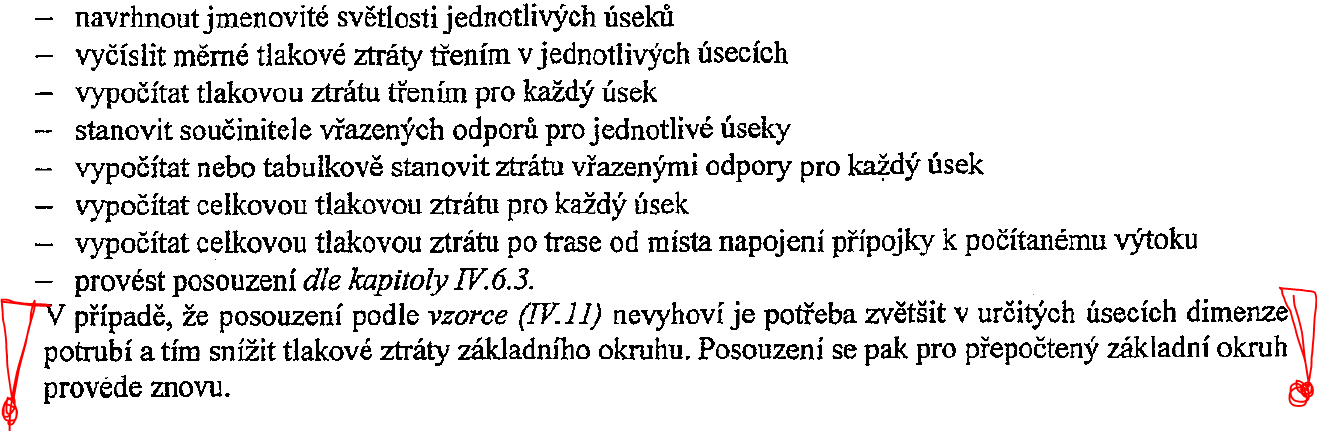 Předběžný návrh světlosti potrubíSvětlost potrubí se předběžně stanoví tak, aby průtočná rychlost v přívodním potrubí byla pokud možno nejméně 0,5 m/s a v cirkulačním potrubí nejméně 0,3 m/s (u měděného potrubí alespoň 0,2 m/s). Nejvyšší průtočné rychlosti, které nesmí být překročeny, jsou uvedeny v tabulce 7. Pokud výrobce potrubí nestanoví jinak, nemá být v prostorech, kde nesmí být překročena požadovaná hladina hluku, průtočná rychlost v kovovém přívodním potrubí vyšší než cca 1,5 m/s a v plastovém přívodním potrubí cca 2,0 m/s.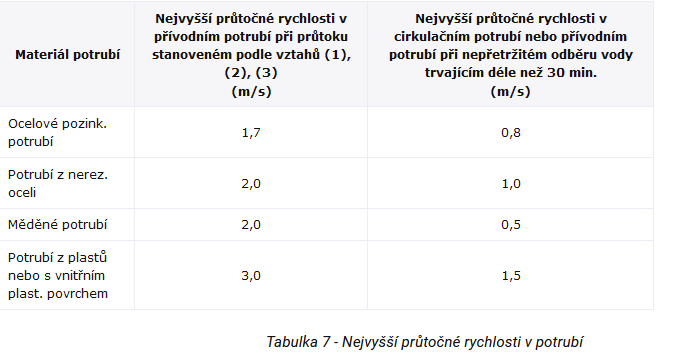 https://voda.tzb-info.cz/normy-a-pravni-predpisy-voda-kanalizace/4694-vypocet-vnitrnich-vodovodu-podle-nove-csn-75-5455Doporučené rychlosti vody ve vnitřním vodovodu dle materiálu potrubí	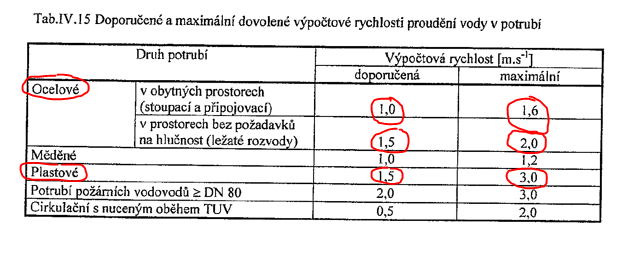 TABULKA PRO JMENOVITÉ VÝTOKY A POŽADOVANÉ PŘETLAKYhttps://voda.tzb-info.cz/normy-a-pravni-predpisy-voda-kanalizace/4694-vypocet-vnitrnich-vodovodu-podle-nove-csn-75-5455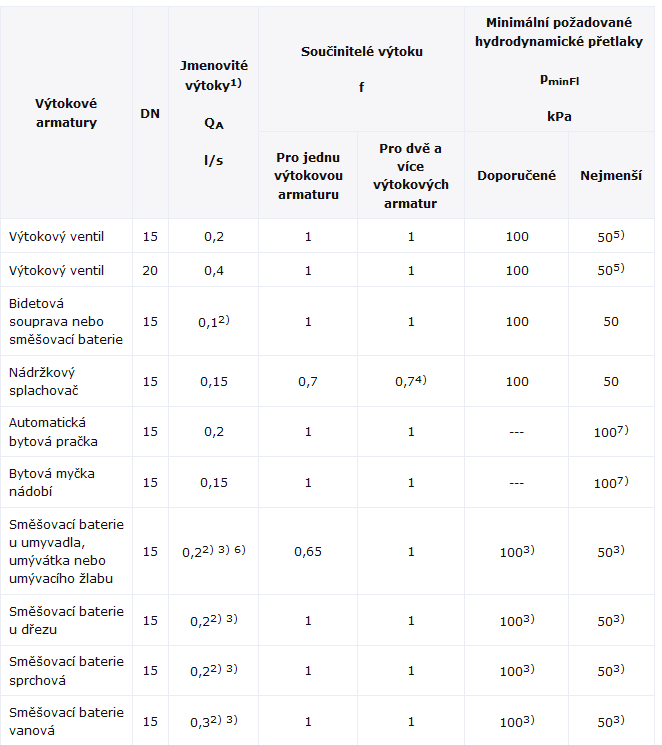 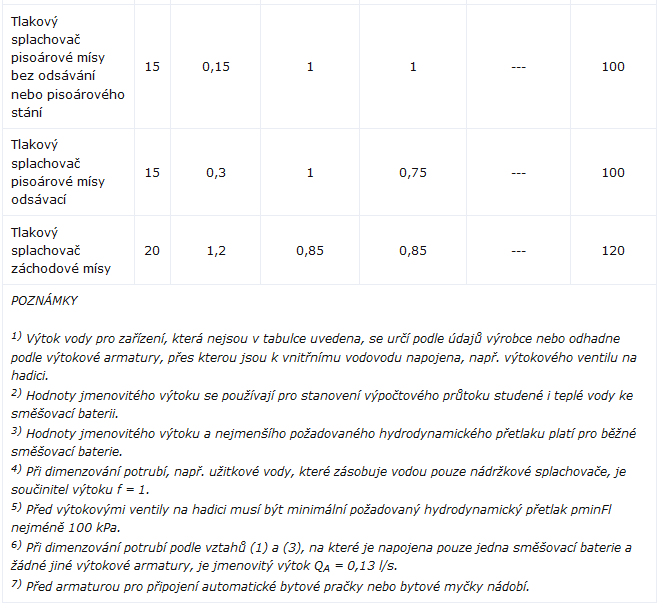 Jmenovité výtoky a požadované přetlaky u vybraných výtokových armatur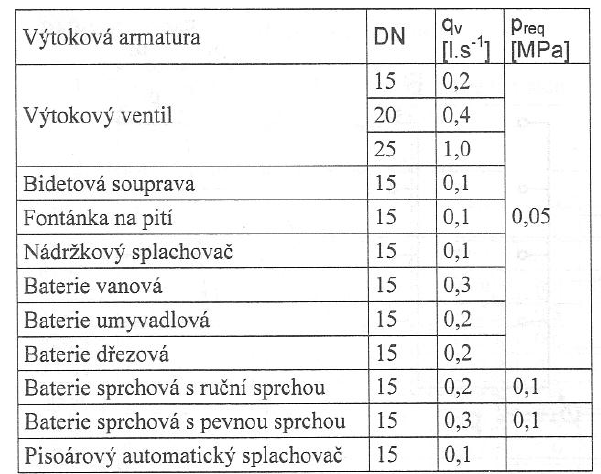 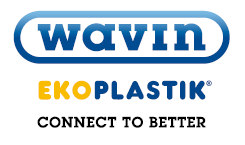 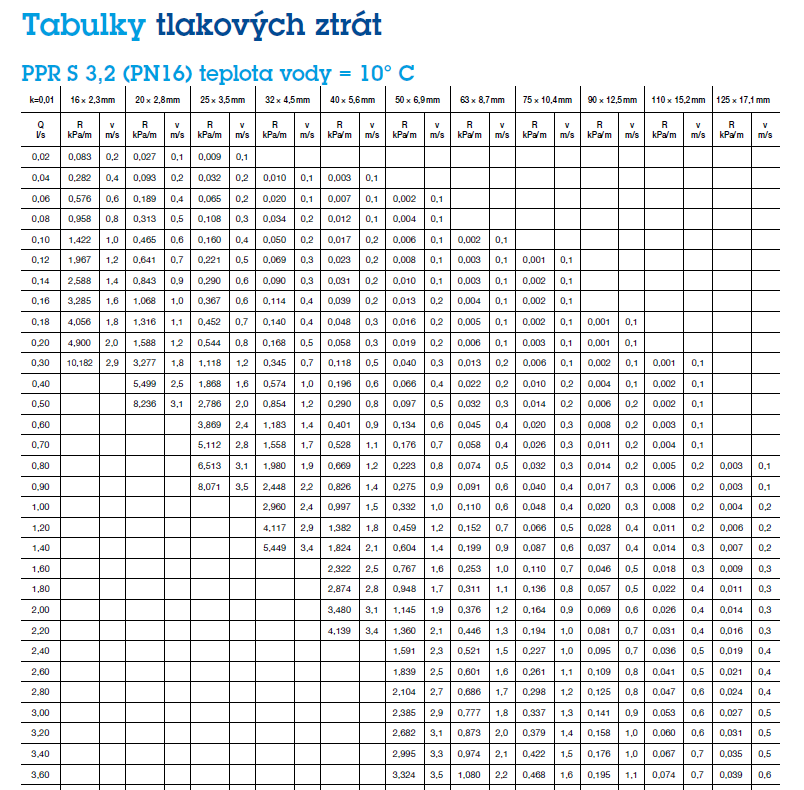 TUTO TABULKU PRO MATERIÁL PP POUŽÍVEJTE PRO VNITŘNÍ VODOVOD !!!!!!!!Další materiály (i kvalitnější), které se používají pro vnitřní vodovody budeme probírat v samostatném tématu „Vnitřní vodovod“ a „Vedení vnitřních vodovodů“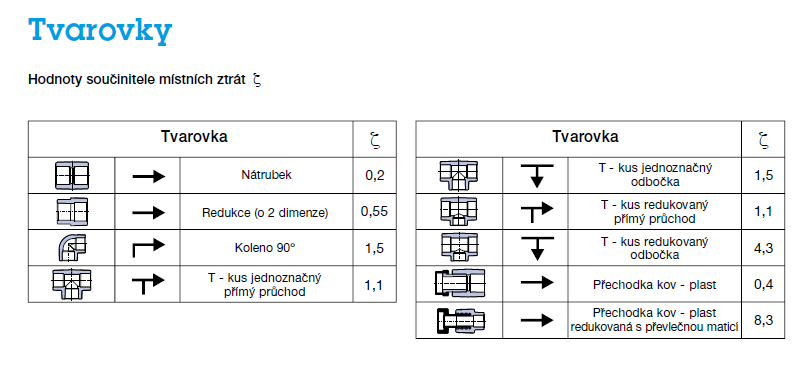 Délkové tlakové ztráty třením R a rychlosti proudění vody v v potrubí z HDPE 100 SDR 11 (studená voda) TUTO TABULKU A MATERIÁL POUŽÍVEJTE PRO VODOVODNÍ PŘÍPOJKY !!!!!!!!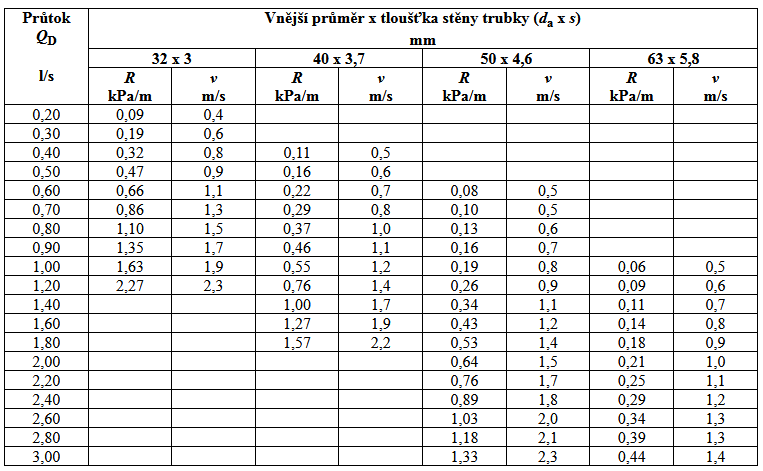 Zdroj: https://www.fce.vutbr.cz/tzb/vrana.j/Součinitelé místního odporu pro různé tvarovky a armatury pro HDPE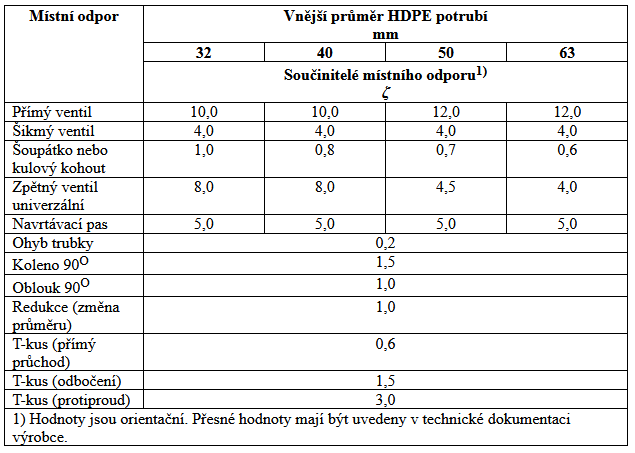 Součinitelé místního odporu pro různé tvarovky a armatury pro HDPEZdroj: https://www.fce.vutbr.cz/tzb/vrana.j/DIMENZOVÁNÍ VNITŘNÍHO VODOVODU A VODOVODNÍ PŘÍPOJKY RODINNÉHO DOMU VZOROVÝ PŘÍKLAD K MATURITNÍ ZKOUŠCE.Potrubí studené vody, teplé vody, cirkulace teplé vody (z polypropylénového potrubí PN 16)Vodovodní přípojka (z potrubí HDPE 100 SDR 11) Vstupní data:                                      - Dispoziční přetlak v místě napojení vodovodní přípojky na vodovodní řad je podle sdělení provozovatele vodovodu pro veřejnou potřebu nejméně pdis = 450,0 kPa- Tlaková ztráta způsobená výškovým rozdílem mezi geodetickými úrovněmi napojení vodovodní přípojky na vodovodní řad a nejvyšší výtokovou armaturou ∆pe při výškovém rozdílu 7,0 m je cca 70,0 kPa- Tlaková ztráta vodoměru ∆pWM se stanoví podle dokumentace jeho výrobce. Navržený vodoměr DN 20 má při výpočtovém průtoku Q = 0,77 l/s tlakovou ztrátu ∆pWM = 15,0 kPa.- požadovaný přetlak před výtokem 100 kPaDIMENZOVÁNÍ VNITŘNÍHO VODOVODU A VODOVODNÍ  PŘÍPOJKY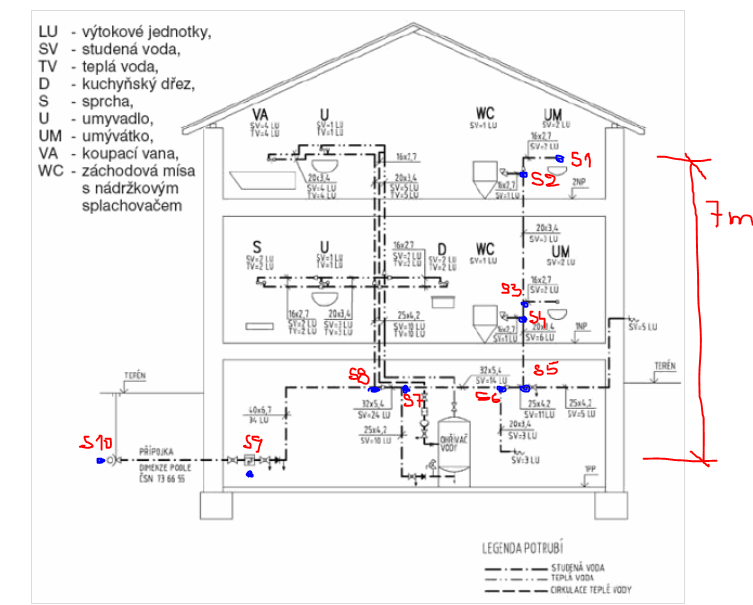 VÝPOČET TLAKOVÝCH ZTRÁT V PŘÍVODNÍM POTRUBÍ STUDENÉ VODY A VODOVODNÍ PŘÍPOJKYVýpočet průtoků: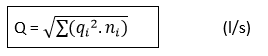 Vzorec budovy obytné: Vstupní data:Jmenovité výtoky vody – VIZ TABULKA VÝŠEU, UM, D 0,2 l/s, VA 0,3 l/s, SM 0,2 l/s, Výtokový ventil DN 15 0,2 l/s, DN 20 0,4 l/s (na obrázku venku), AP 0,2 l/sÚsek č.1:  S1-S2		1xU								0,2 Úsek č.2:  S2-S3		1xU, 1xWC							0,22Úsek č.3:  S3-S4		2xU, 1xWC							0,3Úsek č.4:  S4-S5		2xU, 2xWC							0,32	Úsek č.5:  S5-S6		2xU, 2xWC, VV DN 20						0,51Úsek č.6:  S6-S7		2xU, 2xWC, VV DN 20, VV DN 15				0,55	Úsek č.7:  S7-S8		4xU, 2xWC, VV DN 20, VV DN 15, 1xVA 0,3, 1xS 0,2, 1xD 0,2	0,74Úsek č.8:  S8-S9		4xU, 2xWC, VV DN 20, VV DN 15, 1xVA 0,3, 1xS 0,2, 1xD 0,2	0,74Úsek č.9:  S9-S10	Průtok stejný ale změna materiálu na HDPE – vod. přípojka	0,74Kontrola výpočtu se provede ve výuce !!!!! ručně a dle https://voda.tzb-info.cz/tabulky-a-vypocty/72-vypoctovy-prutok-vnitrniho-vodovoduPoznámka: Průtok vody v úseku S9-S10 vyjde stejný jak S8-S9, ale při dimenzování musíme počítat samostatně z důvodu odlišných materiálů potrubí ve vnitřním vodovodu PP a v přípojce HDPE 100.DimenzováníTabulka pro tlakové ztráty PP, tlaková řada PN 16 , viz tabulka EKOPLASTIK- vypočítejte průtoky v úsecích- délky úseků: S1-S2: 2 m, S2-S3: 3m, S3-S4: 0,5 m , S4-S5: 1,5 m , S5-S6: 2 m, S6-S7: 5 m, S7-S8: 1m, S8-S9: 5m, S9-S10 přípojka HDPE  5 m- Předběžný návrh DN potrubí viz tabulka niže-  rychlost v, R, R.l-  posouzení dvě podmínky, pokud jsou splněny tak:   se  nemusí počítat a výpočet se zjednoduší na vzorec   pztr = 1,3 . R. l        (1,3 = 30% na vřazené odpory)-  hydraulické posouzení   pdisp ≥ pstat + pvod + pztr + ppož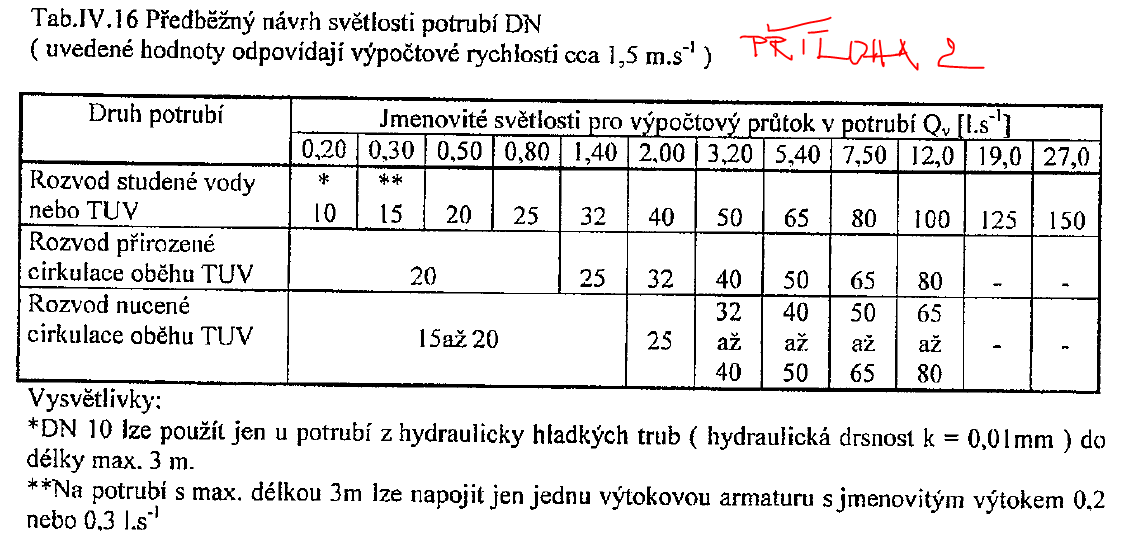 VÝPOČTOVÝ FORMULÁŘ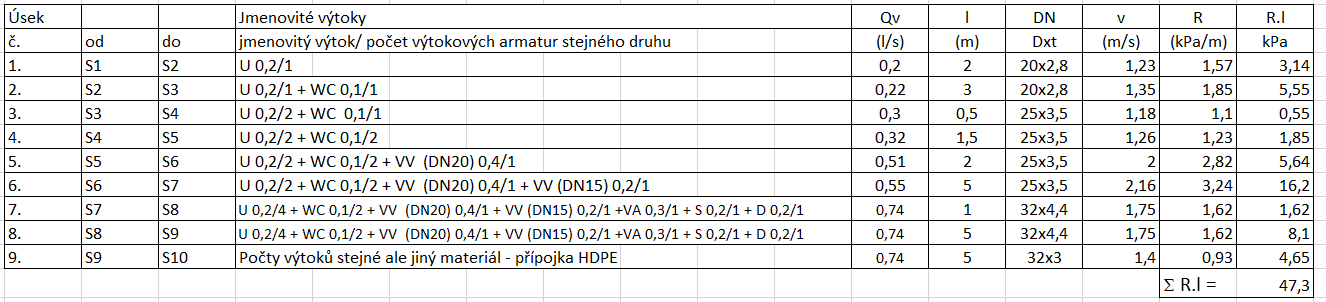 Podmínky:a) DN  50		Splněnob) pdis – h..g 2,5 ppož     450 – 7 x 1000 x 10   2,5 x 100     450 – 70 (kPa)   	250                      380      	250   SplněnoTakže celková tlaková ztráta se může počítat dle vzorce:pztr = 1,3 . R. l   = 1,3 x 47,3 = 61,5 = 62 kPa     HYDRAULICKÉ POSOUZENÍpdisp ≥ pstat + pvod + pztr + ppož450    ≥  70    +  15     +  62  + 100450    ≥   247 KPa                                            NÁVRH VYHOVUJEZávěr:   1. Potrubí okruhu k nejnepříznivěji položenému výtoku je nadimenzováno dostatečně a navržené dimenze není třeba měnit. Nyní by bylo nutno nadimenzovat ostatní rozvody vody. 2. Potrubí teplé vody bude stejné dimenze jako studená voda a ve stejném materiálu PP PN 16.3. Pokud by v bytovém domě byl i hydrant, tak by se muselo nadimenzovat i potrubí požárního vodovodu, pozor požadovaný přetlak před hydrantem činí 200 kPa (budeme se učit později ve 2. pololetí v tématu požární vodovod). Volně vedený požární vodovod (například pod stropem apod.) musí být proveden z nehořlavého materiálu – ocelové pozinkované. 4. Cirkulační potrubí má běžně o jednu dimenzi menší DN – viz tabulka pro předběžný návrh DN. Průtoky v cirkulačním potrubí a DN viz KOC ZDT.Zde informace k materiálu na vodovodní přípojku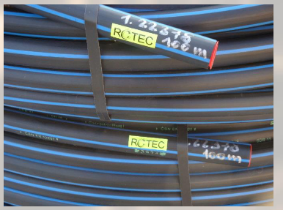 Zdroj: http://www.gascontrolplast.cz/wp-content/uploads/2017/05/Manual-Vodovodni-tlakove-potrubi.pdf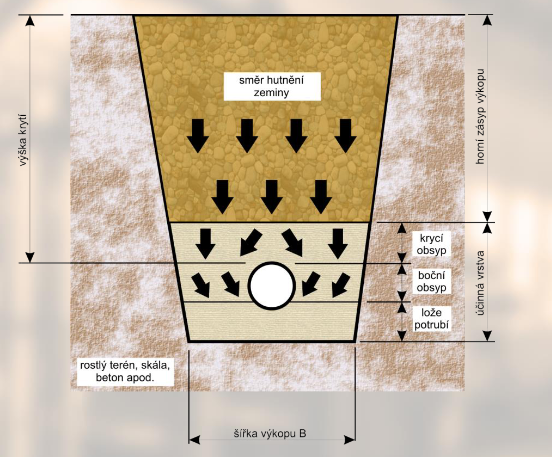 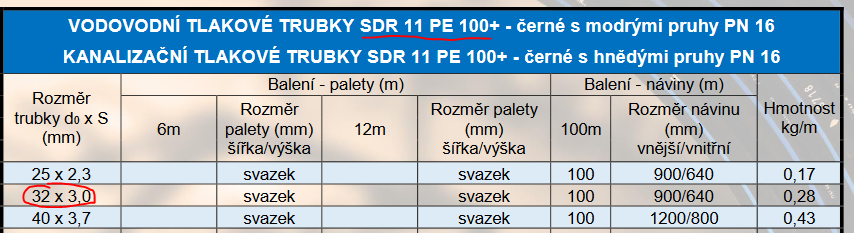 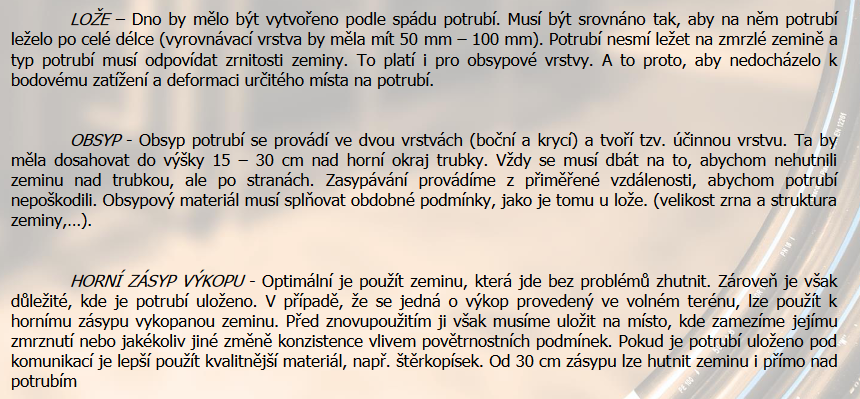 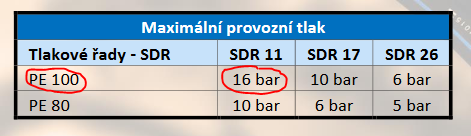 PE (HD) vysokohustotní polyetylen, v současnosti nejpoužívanější materiál.Potrubí lze spojovat svařováním na tupo, elektrotvarovkami, mechanické spojky.Vodovodní přípojka se má navrhovat z jednoho druhu materiálu. Pro její realizaci se přednostně používá vinutý vysokohustotní polyetylén HDPE PE 100 SDR 17 PN 10, Polyetylén je upřednostňován do DN 50 včetně (tj. do Ø 63 mm). U větších profilů se používá i potrubí z tvárné litiny.Zdroj: http://www.vodapitna.cz/index.php/vodovodni-pripojky/78-technicke-pozadavky-na-vodovodni-pripojky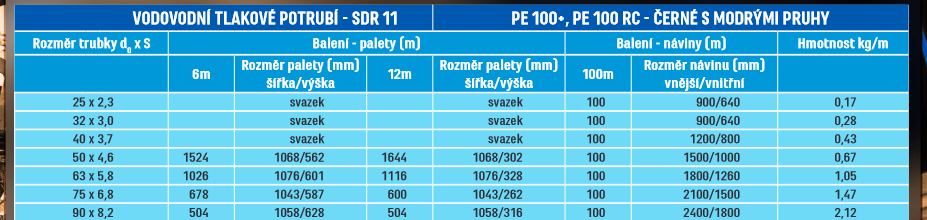 Zdroj: http://www.gascontrolplast.cz/pe-potrubi/voda-kanalizace/Více o vodovodních přípojkách v samostatném tématu „Vodovodní přípojky a vodárenství“, které budeme probírat ve 4. ročníku.